Приложение 3к постановлению администрации городаот____________№_________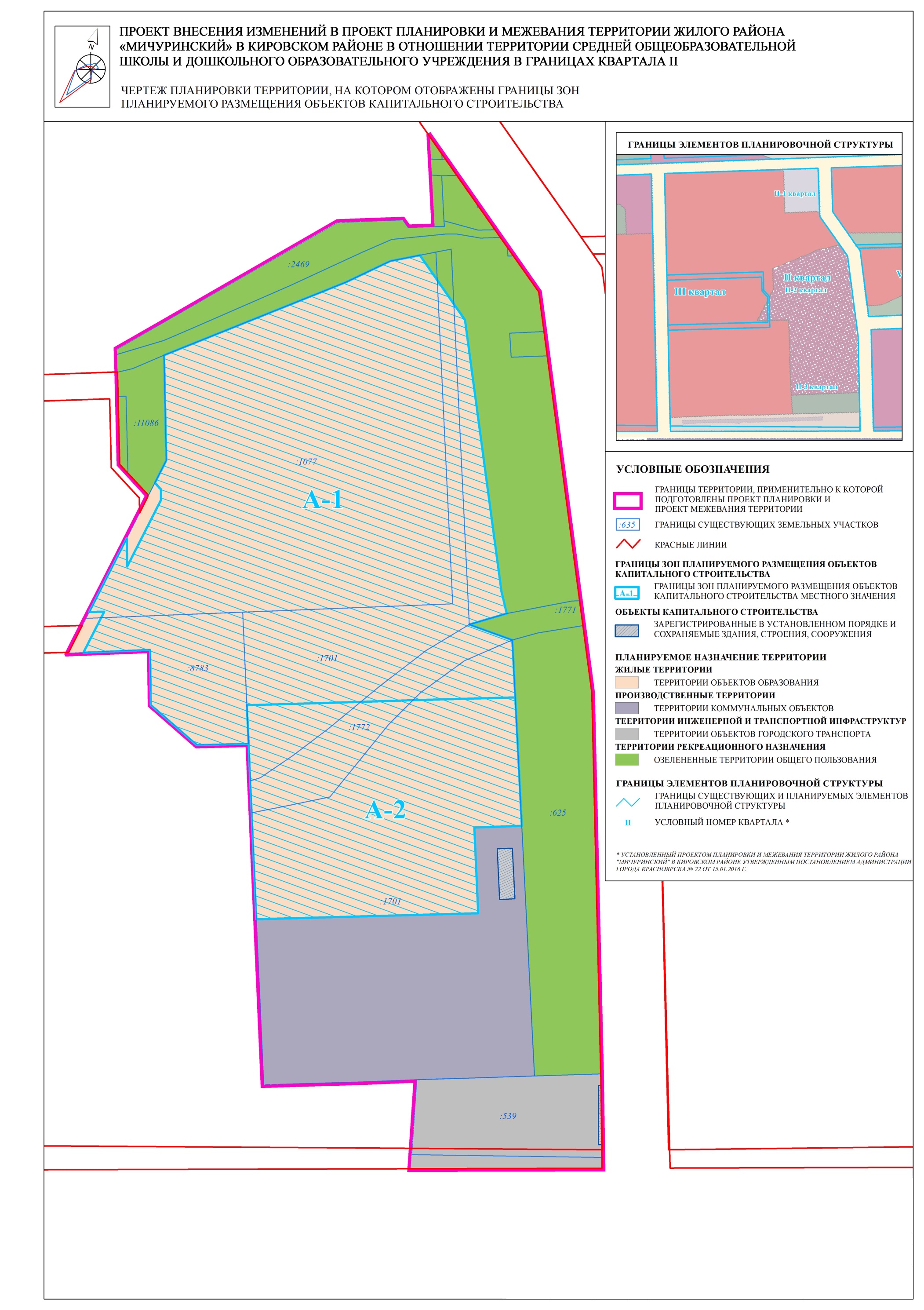 